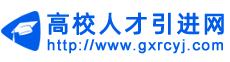 附件2：山东经贸职业学院公开招聘博士研究生及高级岗位工作人员报名表应聘岗位名称：              应聘专业名称：姓名姓名姓名姓名姓名性别性别出生年月出生年月1寸近期正面免冠照片籍贯籍贯籍贯籍贯籍贯民族民族政治面貌政治面貌1寸近期正面免冠照片身份证号身份证号身份证号身份证号身份证号参加工作时间参加工作时间1寸近期正面免冠照片现户籍所在地现户籍所在地现户籍所在地现户籍所在地现户籍所在地现工作单位及职务现工作单位及职务现工作单位及职务现工作单位及职务现工作单位及职务学习经历学历学历学历学历学位毕业院校及所学专业毕业院校及所学专业毕业院校及所学专业毕业院校及所学专业毕业院校及所学专业毕业院校及所学专业学习起止年月学习起止年月学习形式学习经历专科专科专科专科学习经历本科本科本科本科学习经历硕士研究生硕士研究生硕士研究生硕士研究生学习经历博士研究生博士研究生博士研究生博士研究生工作经历工作经历代表性著作、论文、项目、奖励（限填10项）代表性著作、论文、项目、奖励（限填10项）联系方式联系电话联系电话联系电话EmailEmail联系方式通讯地址通讯地址通讯地址邮编邮编配偶情况姓名姓名性别性别出生年月出生年月配偶情况最高学历最高学历最高学位最高学位毕业学校及专业毕业学校及专业配偶情况现工作单位及职务现工作单位及职务现工作单位及职务现工作单位及职务现工作单位及职务现工作单位及职务声明申请人若不能按时毕业并获得学历学位证书，不予聘用。申请人若不能按时毕业并获得学历学位证书，不予聘用。申请人若不能按时毕业并获得学历学位证书，不予聘用。申请人若不能按时毕业并获得学历学位证书，不予聘用。申请人若不能按时毕业并获得学历学位证书，不予聘用。申请人若不能按时毕业并获得学历学位证书，不予聘用。申请人若不能按时毕业并获得学历学位证书，不予聘用。申请人若不能按时毕业并获得学历学位证书，不予聘用。申请人若不能按时毕业并获得学历学位证书，不予聘用。申请人若不能按时毕业并获得学历学位证书，不予聘用。申请人若不能按时毕业并获得学历学位证书，不予聘用。申请人若不能按时毕业并获得学历学位证书，不予聘用。申请人若不能按时毕业并获得学历学位证书，不予聘用。申请人若不能按时毕业并获得学历学位证书，不予聘用。申请人同意上述声明并承诺本表所填内容属实。对因提供有关信息证件不实或违反有关纪律规定所造成的后果，本人自愿承担相关责任。                  申请人签字：                          年    月    日申请人同意上述声明并承诺本表所填内容属实。对因提供有关信息证件不实或违反有关纪律规定所造成的后果，本人自愿承担相关责任。                  申请人签字：                          年    月    日申请人同意上述声明并承诺本表所填内容属实。对因提供有关信息证件不实或违反有关纪律规定所造成的后果，本人自愿承担相关责任。                  申请人签字：                          年    月    日申请人同意上述声明并承诺本表所填内容属实。对因提供有关信息证件不实或违反有关纪律规定所造成的后果，本人自愿承担相关责任。                  申请人签字：                          年    月    日申请人同意上述声明并承诺本表所填内容属实。对因提供有关信息证件不实或违反有关纪律规定所造成的后果，本人自愿承担相关责任。                  申请人签字：                          年    月    日申请人同意上述声明并承诺本表所填内容属实。对因提供有关信息证件不实或违反有关纪律规定所造成的后果，本人自愿承担相关责任。                  申请人签字：                          年    月    日申请人同意上述声明并承诺本表所填内容属实。对因提供有关信息证件不实或违反有关纪律规定所造成的后果，本人自愿承担相关责任。                  申请人签字：                          年    月    日申请人同意上述声明并承诺本表所填内容属实。对因提供有关信息证件不实或违反有关纪律规定所造成的后果，本人自愿承担相关责任。                  申请人签字：                          年    月    日申请人同意上述声明并承诺本表所填内容属实。对因提供有关信息证件不实或违反有关纪律规定所造成的后果，本人自愿承担相关责任。                  申请人签字：                          年    月    日申请人同意上述声明并承诺本表所填内容属实。对因提供有关信息证件不实或违反有关纪律规定所造成的后果，本人自愿承担相关责任。                  申请人签字：                          年    月    日申请人同意上述声明并承诺本表所填内容属实。对因提供有关信息证件不实或违反有关纪律规定所造成的后果，本人自愿承担相关责任。                  申请人签字：                          年    月    日申请人同意上述声明并承诺本表所填内容属实。对因提供有关信息证件不实或违反有关纪律规定所造成的后果，本人自愿承担相关责任。                  申请人签字：                          年    月    日申请人同意上述声明并承诺本表所填内容属实。对因提供有关信息证件不实或违反有关纪律规定所造成的后果，本人自愿承担相关责任。                  申请人签字：                          年    月    日申请人同意上述声明并承诺本表所填内容属实。对因提供有关信息证件不实或违反有关纪律规定所造成的后果，本人自愿承担相关责任。                  申请人签字：                          年    月    日申请人同意上述声明并承诺本表所填内容属实。对因提供有关信息证件不实或违反有关纪律规定所造成的后果，本人自愿承担相关责任。                  申请人签字：                          年    月    日